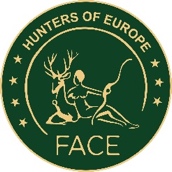 Kampaň európskych poľovníkovAdresa pre zaslanie podpísaného hárku: Slovenská poľovnícka komora, Štefánikova 10, 81105 Bratislava do 31.3.2023POŽIADAVKY PETÍCIE„NÁVRAT PRÍRODY“80% nariadení a predpisov, ktoré ovplyvňujú poľovníctvo a ochranu prírody pochádza z Bruselu.Chceme, aby sa pre nás všetkých zachovala Európa s bohatou biodiverzitou.Chceme, aby stratégie týkajúce sa prírody podporovali ochranársku prácu poľovníkov, a to aj v chránených územiach.Chceme novú smernicu pre obnovu prírody, ktorá bude chrániť ekosystémy a biotopy malej zveri, najmä mokrade a poľnohospodársku pôdu.Chceme objektívnejší a na faktoch založený prístup k poľovníctvu, vrátane miestnych poľovníckych postupov.Chceme, aby boli populácie veľkých šeliem uvedené v Smernici o biotopoch podľa stavu ochrany.Chceme, aby poľovníci boli uznaní ako súčasť riešenia pre prírodu, nie ako problém.Chceme, aby zákony boli objektívne, spravodlivé a pochopiteľné pre poľovníkov.Chceme, aby bolo rešpektované naše kultúrne dedičstvo, ktoré je životne dôležité pre budúcnosť rozmanitej Európy.Chceme, aby sa Brusel zaoberal týmito záležitosťami na medzinárodnej úrovni, lebo EÚ má v globálnom meradle silný vplyv.------------------------------Vyhlásenie GDPROchrana údajov: FACE zbiera vaše podpisy v súlade s GDPR. Podpísaním tohto formulára beriete na vedomie a súhlasíte s tým, že informácie, ktoré tu poskytnete, budú použité na propagáciu našich požiadaviek petície „Návrat k prírode“ a kampane európskych poľovníkov v európskych inštitúciách. FACE neodovzdá údaje zaznamenané v tomto formulári iným organizáciám bez vášho súhlasu. Naša organizácia bezpečne uchováva vaše údaje v Bruseli. Naša organizácia bude uchovávať vaše údaje po dobu troch rokov. Po uplynutí tohto časového obdobia vymažeme vaše údaje z našich serverov.FACE by sa rád uistil, že ste si plne vedomí všetkých svojich práv na ochranu údajov. Každý užívateľ má nárok na nasledovné:• Právo na prístup – Máte právo požiadať FACE o kópie vašich osobných údajov. Za túto službu vám môžeme účtovať malý poplatok.• Právo na opravu – Máte právo požiadať FACE o opravu akýchkoľvek informácií, ktoré považujete za nepresné. Máte tiež právo požiadať našu spoločnosť o doplnenie informácií, ktoré považujete za neúplné.• Právo na vymazanie – Máte právo požadovať, aby FACE za určitých podmienok vymazal vaše osobné údaje.• Právo na obmedzenie spracúvania – Máte právo požiadať FACE, aby za určitých podmienok obmedzila spracúvanie vašich osobných údajov.• Právo namietať proti spracovaniu – za určitých podmienok máte právo namietať proti spracovaniu vašich osobných údajov spoločnosťou FACE.• Právo na prenosnosť údajov – Máte právo požadovať, aby FACE za určitých podmienok preniesla údaje, ktoré sme zhromaždili, inej organizácii alebo priamo vám.• Ak podáte žiadosť, máme jeden mesiac na to, aby sme vám odpovedali. Ak budete chcieť niektoré z týchto práv využiť, prosím, kontaktujte nás na e-mailovej adrese: communication@face.euMENOPRESNÁ ADRESA (ulica, PSČ, mesto)PODPIS